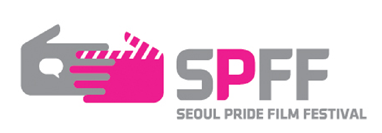 2016년 서울프라이드영화제 출품 신청서1. 작품정보원제 : 영문제목 :구분 : □극영화  □다큐멘터리  □실험영화  □애니메이션  □기타(  )제작연도 :제작국가 :공동제작국가 :최초 상영일시 및 지역 :프리미어 여부 : □월드 프리미어   □국제프리미어   □한국프리미어   □서울프리미어참가 영화제 및 수상경력 :시놉시스(영문 포함)연출의도(영문 포함)2. 제작정보 *작품의 저작권자가 연출자 본인일 경우는 제작사와 배급사란에 기재하지 않아도 됩니다.2. 제작정보 *작품의 저작권자가 연출자 본인일 경우는 제작사와 배급사란에 기재하지 않아도 됩니다.1) 제작사1) 제작사회사명(한글) :       (영문) :주소 :주소 :전화 :                                    팩스 :E-mail : 홈페이지 :2) 공동제작사2) 공동제작사회사명(한글) :       (영문) :주소 :주소 :전화 :                                    팩스 :E-mail : 홈페이지 :3) 해외판권 소유사3) 해외판권 소유사회사명(한글) :       (영문) :주소 :주소 :전화 :                                    팩스 :E-mail : 홈페이지 :4) 국내 배급사4) 국내 배급사회사명(한글) :       (영문) :주소 :주소 :전화 :                                    팩스 :E-mail : 홈페이지 :3. 크레딧3. 크레딧3. 크레딧3. 크레딧3. 크레딧3. 크레딧3. 크레딧3. 크레딧감독감독감독감독감독감독감독감독이름이름이름한글이름이름이름영문생년월일생년월일생년월일생년월일E-mailE-mailE-mailE-mail홈페이지홈페이지홈페이지홈페이지주소 : (우   -    )주소 : (우   -    )주소 : (우   -    )주소 : (우   -    )주소 : (우   -    )주소 : (우   -    )주소 : (우   -    )주소 : (우   -    )전화 :전화 :전화 :전화 :전화 :팩스 :팩스 :팩스 :소속(단체, 직장, 학교) :소속(단체, 직장, 학교) :소속(단체, 직장, 학교) :소속(단체, 직장, 학교) :소속(단체, 직장, 학교) :소속(단체, 직장, 학교) :소속(단체, 직장, 학교) :소속(단체, 직장, 학교) :작품제작경력(연도별로 기재, 영문 작품제목 기재)작품제작경력(연도별로 기재, 영문 작품제목 기재)작품제작경력(연도별로 기재, 영문 작품제목 기재)작품제작경력(연도별로 기재, 영문 작품제목 기재)작품제작경력(연도별로 기재, 영문 작품제목 기재)작품제작경력(연도별로 기재, 영문 작품제목 기재)작품제작경력(연도별로 기재, 영문 작품제목 기재)작품제작경력(연도별로 기재, 영문 작품제목 기재)제작한글영문출연한글*배우 및 등장인물 명모두 기재해야 합니다.*배우 및 등장인물 명모두 기재해야 합니다.*배우 및 등장인물 명모두 기재해야 합니다.*배우 및 등장인물 명모두 기재해야 합니다.영문조연출한글영문각본한글영문촬영한글영문편집한글영문조명한글영문녹음한글영문기획한글영문음악한글영문미술한글영문캐스팅한글영문4. 기술 정보  *해당되는 부분에만 표시해 주시면 됩니다.4. 기술 정보  *해당되는 부분에만 표시해 주시면 됩니다.상영시간 : 상영시간 : 컬러 :  □흑백   □컬러   □흑백, 컬러 혼용 컬러 :  □흑백   □컬러   □흑백, 컬러 혼용 원어 :  자막 언어 : *모든 상영작에는 반드시 영문 자막이 수록되어야 합니다.상영 포맷  □DCP   □HDCAM   □HDV   □DV   □MOV파일(HQ442)           □Digi-Beta(PAL)   □Digi-Beta(NTSC)   □35mm   □기타(   )상영 포맷  □DCP   □HDCAM   □HDV   □DV   □MOV파일(HQ442)           □Digi-Beta(PAL)   □Digi-Beta(NTSC)   □35mm   □기타(   )재생 방식 : □NTSC   □PAL재생 방식 : □NTSC   □PAL화면 비율□1.33:1 □1.37:1 □1.66:1 □1.85:1 □2.35:1 □4:3 □4:3 Letterbox □16:9 □기타 :화면 비율□1.33:1 □1.37:1 □1.66:1 □1.85:1 □2.35:1 □4:3 □4:3 Letterbox □16:9 □기타 :속도  □24fps   □25fps   □29.97fps   □기타 :속도  □24fps   □25fps   □29.97fps   □기타 :사운드  □mono   □stereo   □Dolby(구체적으로 :            )  □기타 : 사운드  □mono   □stereo   □Dolby(구체적으로 :            )  □기타 : 5. 출품자 정보  5. 출품자 정보  □ 감독 정보와 일치  *감독정보와 일치할 경우에는 체크만 하시면 됩니다. □ 감독 정보와 일치  *감독정보와 일치할 경우에는 체크만 하시면 됩니다. 성명 : 성명 : 소속 :소속 :주소 :주소 :전화 : 팩스 :E-mail :홈페이지 :6. 상영본 반송처6. 상영본 반송처회사명 또는 영화제명(있는 경우에만) :회사명 또는 영화제명(있는 경우에만) :담당자 :담당자 :주소 :주소 :전화 : 팩스 :E-mail :홈페이지 :7. 출품동의7. 출품동의● 제작사로부터 상영본을 제공하는 것에 대한 권한을 위임받았음을 서명합니다.● 시사용으로 제출한 작품 비디오 자료를 서울프라이드영화제에 기증하는 것에 대해□동의합니다.  □동의하지 않습니다.                        2016년      월      일      서명 : ● 제작사로부터 상영본을 제공하는 것에 대한 권한을 위임받았음을 서명합니다.● 시사용으로 제출한 작품 비디오 자료를 서울프라이드영화제에 기증하는 것에 대해□동의합니다.  □동의하지 않습니다.                        2016년      월      일      서명 : 